ΚΟΛΥΜΒΗΤΙΚΟΣ ΟΜΙΛΟΣ ΑΡΚΑΔΙΑΣ «ΤΡΙΠΟΛΗ»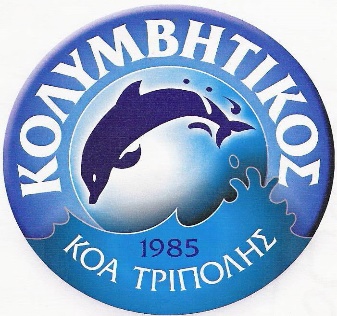 Ουάσιγκτον & Δημητσάνης 1, Τρίπολη – Τ.Κ. 22 100, Τηλ.: 2710235067, τηλεομ. 2710230219                         www.koat.gr   e-mail: koatripoli@gmail.comΠΡΟΚΗΡΥΞΗΚολυμβητικών αγώνων«12Ο ΚΥΠΕΛΛΟ Κ Ο Α Τ»Όροι συμμετοχής:1. Προ-αγωνιστικές κατηγορίεςΜέγιστος επιτρεπόμενος αριθμός κολυμβητών-τριών ανά αγώνισμα και Σωματείο για τις ηλικίες 9 ετών - απεριόριστα, 10 ετών - 8 άτομα, 11 ετών - 6 άτομα, 12 ετών - 6 άτομα .Κάθε κολυμβητής-τρια 9-10 ετών έχει δικαίωμα να λάβει μέρος σε 2 (δύο) αγωνίσματα για όλο το αγωνιστικό πρόγραμμα με μέγιστο το 1 (ένα) αγώνισμα σε κάθε αγωνιστική.Κάθε κολυμβητής-τρια 11-12 ετών έχει δικαίωμα να λάβει μέρος σε 3 (τρία) αγωνίσματα για όλο το αγωνιστικό πρόγραμμα με μέγιστο τα 2 (δύο) αγωνίσματα σε μια αγωνιστική.Οι αγώνες στις κατηγορίες 9-10-11-12 ετών θα διεξαχθούν σε τελικές σειρές ανεξαρτήτου ηλικίας (OPEN), καταρτισμένες βάση των καλύτερων επιδόσεων, ξεκινώντας από την πιο γρήγορη σειρά, καταλήγοντας στην πιο αργή (βραβεύσεις ανά ηλικία). 2. Αγωνιστικές κατηγορίεςΜε απεριόριστο αριθμό αθλητών και αθλητριών ανά αγώνισμα. Στο αγώνισμα 800μ. ελεύθερο διεξάγονται από δύο σειρές στα 800μ. Γυναικών και Ανδρών τις οποίες συνθέτουν οι μετέχοντες που έχουν τις καλύτερες επιδόσεις.Κάθε κολυμβητής-τρια έχει δικαίωμα συμμετοχής το πολύ μέχρι τρία αγωνίσματα. Του περιορισμού αυτού εξαιρούνται οι κολυμβητές-τριες μέλη της Προεθνικής ομάδας Ανδρών-Γυναικών με μέγιστο αριθμό συμμετοχών τα έξι (6) αγωνίσματαΣτις αγωνιστικές κατηγορίες η ημερίδα θα διεξαχθεί υπό μορφή ανοιχτής κατηγορίας (OPEN). Στις αγωνιστικές κατηγορίες θα βραβεύονται οι τρεις (3) πρώτοι νικητές κάθε αγωνίσματος , ανεξαρτήτου ηλικίας .Προγράμμα:Προγράμμα (συνέχεια…):Ημερομηνία διεξαγωγής1  &  2   Δεκεμβρίου 2018Τόπος διεξαγωγής  Κλειστό Κολυμβητήριο Τρίπολης, 8 διαδρομών (50μ.)Χρονομέτρηση  Ηλεκτρονική, υπό την αιγίδα της Π.Ε.Κ. ΠελοποννήσουΑποτελέσματα  Επίσημα, υπό την αιγίδα της Π.Ε.Κ. ΠελοποννήσουΔικαίωμα συμμετοχής  Όλοι οι σύλλογοι που ανήκουν στη δύναμη της Κ.Ο.Ε.ΑΓΩΝΙΣΤΙΚΕΣ ΚΑΤΗΓΟΡΙΕΣΑΓΩΝΙΣΤΙΚΕΣ ΚΑΤΗΓΟΡΙΕΣΑΓΩΝΙΣΤΙΚΕΣ ΚΑΤΗΓΟΡΙΕΣΑΓΩΝΙΣΤΙΚΕΣ ΚΑΤΗΓΟΡΙΕΣΣάββατο 1 Δεκεμβρίου 2018                                                                                     Έναρξη αγώνων: 10:00πμ (προθ.9:00)Σάββατο 1 Δεκεμβρίου 2018                                                                                     Έναρξη αγώνων: 10:00πμ (προθ.9:00)Σάββατο 1 Δεκεμβρίου 2018                                                                                     Έναρξη αγώνων: 10:00πμ (προθ.9:00)Σάββατο 1 Δεκεμβρίου 2018                                                                                     Έναρξη αγώνων: 10:00πμ (προθ.9:00)01.50μ.ΠρόσθιοΑνδρών02.50μ.ΠρόσθιοΓυναικών03.50μ.ΕλεύθεροΑνδρών 04.50μ.ΕλεύθεροΓυναικών05.100μ.ΎπτιοΑνδρών06.100μ.ΎπτιοΓυναικών07.100μ.Πεταλούδα                      Ανδρών08.100μ.ΠεταλούδαΓυναικών09.200μ.ΠρόσθιοΑνδρών10.200μ.ΠρόσθιοΓυναικών11.200μ.ΕλεύθεροΑνδρών12.200μ.ΕλεύθεροΓυναικών13.400μ.Μικτή ατομική                      Ανδρών14.400μ.Μικτή ατομικήΓυναικών15.800μ.Ελεύθερο                      Ανδρών16.800μ.ΕλεύθεροΓυναικώνΠΡΟ-ΑΓΩΝΙΣΤΙΚΕΣ ΚΑΤΗΓΟΡΙΕΣΠΡΟ-ΑΓΩΝΙΣΤΙΚΕΣ ΚΑΤΗΓΟΡΙΕΣΠΡΟ-ΑΓΩΝΙΣΤΙΚΕΣ ΚΑΤΗΓΟΡΙΕΣΠΡΟ-ΑΓΩΝΙΣΤΙΚΕΣ ΚΑΤΗΓΟΡΙΕΣΣάββατο 1 Δεκεμβρίου 2018                                                                                                                                                                      Έναρξη αγώνων: 17:30μμ(προθ.16:00)Σάββατο 1 Δεκεμβρίου 2018                                                                                                                                                                      Έναρξη αγώνων: 17:30μμ(προθ.16:00)Σάββατο 1 Δεκεμβρίου 2018                                                                                                                                                                      Έναρξη αγώνων: 17:30μμ(προθ.16:00)Σάββατο 1 Δεκεμβρίου 2018                                                                                                                                                                      Έναρξη αγώνων: 17:30μμ(προθ.16:00)01.50μ.ΠρόσθιοΑγοριών 9,10,11,12 ετών02.50μ.ΠρόσθιοΚοριτσιών 9,10,11,12 ετών03.50μ.ΎπτιοΑγοριών 9,10,11,12 ετών04.50μ.ΎπτιοΚοριτσιών 9,10,11,12 ετών05.200μ.Μικτή ατομικήΑγοριών 10,11,12 ετών06.200μ.Μικτή ατομικήΚοριτσιών 10,11,12 ετών07.100μ.ΕλεύθεροΑγοριών 9,10,11,12 ετών08.100μ.ΕλεύθεροΚοριτσιών 9,10,11,12 ετών09.100μ.ΎπτιοΑγοριών 10,11,12 ετών10.100μ.ΎπτιοΚοριτσιών 10,11,12 ετών11.200μ.ΠρόσθιοΑγοριών 11,12 ετών12.200μ.ΠρόσθιοΚοριτσιών 11,12 ετώνΑΓΩΝΙΣΤΙΚΕΣ ΚΑΤΗΓΟΡΙΕΣΑΓΩΝΙΣΤΙΚΕΣ ΚΑΤΗΓΟΡΙΕΣΑΓΩΝΙΣΤΙΚΕΣ ΚΑΤΗΓΟΡΙΕΣΑΓΩΝΙΣΤΙΚΕΣ ΚΑΤΗΓΟΡΙΕΣΚυριακή 2 Δεκεμβρίου 2018                                                                                     Έναρξη αγώνων: 09:00πμ (προθ.08:00)Κυριακή 2 Δεκεμβρίου 2018                                                                                     Έναρξη αγώνων: 09:00πμ (προθ.08:00)Κυριακή 2 Δεκεμβρίου 2018                                                                                     Έναρξη αγώνων: 09:00πμ (προθ.08:00)Κυριακή 2 Δεκεμβρίου 2018                                                                                     Έναρξη αγώνων: 09:00πμ (προθ.08:00)01.50μ.ΠεταλούδαΓυναικών02.50μ.ΠεταλούδαΑνδρών03.50μ.ΎπτιοΓυναικών04.50μ.ΎπτιοΑνδρών05.100μ.ΕλεύθεροΓυναικών06.100μ.ΕλεύθεροΑνδρών07.200μ.Μικτή ατομικήΓυναικών08.200μ.Μικτή ατομικήΑνδρών09.100μ.ΠρόσθιοΓυναικών10.100μ.ΠρόσθιοΑνδρών11.200μ.ΎπτιοΓυναικών12.200μ.ΎπτιοΑνδρών13.400μ.ΕλεύθεροΓυναικών14.400μ.ΕλεύθεροΑνδρώνΠΡΟ-ΑΓΩΝΙΣΤΙΚΕΣ ΚΑΤΗΓΟΡΙΕΣΠΡΟ-ΑΓΩΝΙΣΤΙΚΕΣ ΚΑΤΗΓΟΡΙΕΣΠΡΟ-ΑΓΩΝΙΣΤΙΚΕΣ ΚΑΤΗΓΟΡΙΕΣΠΡΟ-ΑΓΩΝΙΣΤΙΚΕΣ ΚΑΤΗΓΟΡΙΕΣΚυριακή 2 Δεκεμβρίου 2018                                                                                 Έναρξη αγώνων: 12:30μμΚυριακή 2 Δεκεμβρίου 2018                                                                                 Έναρξη αγώνων: 12:30μμΚυριακή 2 Δεκεμβρίου 2018                                                                                 Έναρξη αγώνων: 12:30μμΚυριακή 2 Δεκεμβρίου 2018                                                                                 Έναρξη αγώνων: 12:30μμ01.50μ.ΕλεύθεροΚοριτσιών 9,10,11,12 ετών02.50μ.ΕλεύθεροΑγοριών 9,10,11,12 ετών03.50μ.ΠεταλούδαΚοριτσιών 9,10,11,12 ετών04.50μ.ΠεταλούδαΑγοριών 9,10,11,12 ετών05.100μ.ΠρόσθιοΚοριτσιών 10,11,12 ετών06.100μ.ΠρόσθιοΑγοριών 10,11,12 ετών07.200μ.ΕλεύθεροΚοριτσιών 10,11,12 ετών08.200μ.ΕλεύθεροΑγοριών 10,11,12 ετών09.200μ.ΎπτιοΚοριτσιών 11,12 ετών10.200μ.ΎπτιοΑγοριών 11,12 ετών